Министерство образования и науки Самарской областиГБОУ ДПО ЦПК «Красноярский Ресурсный центр»МЕТОДИЧЕСКИЕ РЕКОМЕНДАЦИИ ПО ПРЕПОДАВАНИЮ КОМПЛЕКСНОГО УЧЕБНОГО КУРСА«Основы религиозных культур и светской этики»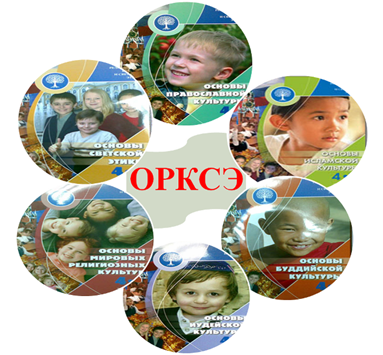 Составитель:Славова О.В.методист ГБОУ ДПО ЦПК «Красноярский Ресурсный центр»Красный Яр, 2014 г.Содержание1.Нормативно- правовое сопровождение курса ОРКСЭ 2.Цель и задачи курса ОРКСЭ3. Особенности учебного курса ОРКСЭ4.Обучающие технологии в изучении курса ОРКСЭ5.Формы и виды организации учебной деятельности на уроках. 6.Структура рабочей учебной программы и требования к ее оформлению.7.Организация оценивания уровня подготовки обучающихся по ОРКС8. Портфолио,  как способ оценивания достижений планируемых результатов по курсу ОРКСЭ9.Разъяснения по заполнению журнала10.Работа с родителями  в рамках курса ОРКСЭ 11.Используемая литература12 . ПриложениеНормативно- правовое сопровождение курса ОРКСЭ.В соответствии с распоряжением Правительства Российской Федерации от 28.01.2012 г. №84-р с 2012/13 учебного года в 4 классах общеобразовательных учреждений всех субъектов Российской Федерации введен комплексный учебный курс «Основы религиозных культур и светской этики» (далее – ОРКСЭ).         Нормативно-правовой основой введения в учебный процесс общеобразовательных школ комплексного учебного курса ОРКСЭ являются:Федеральный уровеньЗакон РФ «Об образовании»  от 29 декабря 2012 г. N 273-ФЗ. "Об образовании в Российской Федерации"; Закон РФ «Об основных гарантиях прав ребенка» от 24 июля 1998 г. N 124-ФЗ;Закон РФ «О свободе совести и религиозных объединениях». Концепция духовно-нравственного развития и воспитания личности гражданина России; Приказ Министерства образования и науки Российской Федерации N 69 от 31 января . «О внесении изменений в федеральный компонент государственных образовательных стандартов начального общего, основного общего и среднего (полного) общего образования, утвержденный приказом от 5 марта . N 1089».Поручение Президента Российской Федерации от 2 августа 2009 г. № Пр-2009 Распоряжение Правительства РФ от 29.10.2009 № 1578-рПисьмо Министерства образования и науки РФ от 08.07.2011 № МД 883/03 "О направлении методических материалов ОРКСЭ "Письмо Министерства образования науки РФ от 18 июля 2011 г. N МД-942/03 "О выполнении поручения Президента Российской Федерации"Письмо Министерства образования и науки Российской Федерации от 24.10.2011 № МД-1427/03 «Об обеспечении преподавания комплексного учебного курса ОРКСЭ»Приказ Министерства образования и науки Российской Федерации от 31 марта 2014 г. №253 «Об утверждении федеральных перечней учебников, рекомендованных (допущенных) к использованию в образовательном процессе в образовательных учреждениях, реализующих образовательные программы общего образования и имеющих государственную аккредитацию, на 2014-2015 учебный год»Распоряжение Правительства Российской Федерации от 28 января 2012 г. N 84-р. План мероприятий по введению с 2012/13 учебного года во всех субъектах Российской Федерации комплексного учебного курса для общеобразовательных учреждений "Основы религиозных культур и светской этики"Приказ Министерства образования и науки Российской Федерации от 31.01.2012 № 69 «О внесении изменений в федеральный компонент государственных образовательных стандартов начального общего, основного общего и среднего (полного) общего образования, утвержденный приказом Министерства образования и науки Российской Федерации от 5.03.2004 № 1089»Приказ Министерства образования и науки от 01.02.2012 № 74 "О внесении изменений в федеральный базисный учебный план и примерные учебные планы для образовательных учреждений Российской Федерации, реализующих программы общего образования, утвержденные приказом Министерства образования Российской Федерации от 9 марта 2004 г. N 1312Письмо МОН РФ от 22.08.2012г №08-250  о введении курса ОРКСЭ (Инструктивно-нормативное письмо «Об обучении основам религиозных культур и светской этики (ОРКСЭ) в ОУ РФ»Региональный уровеньПисьмо МОН СО от 15.02.2012г № МО-16-03/119-ТУ « О введении с 2012/2013 учебного года комплексного курса « Основы светской этики»            Курс ОРКСЭ представлен следующими предметными модулями:1.Основы православной культуры;2.Основы исламской культуры;3.Основы иудейской культуры;4.Основы буддистской культуры;5.Основы мировых религиозных культур;6.Основы светской этики.Один из них изучается учащимися с его согласия и  по выбору его родителей (лиц, замещающих родителей).Изучение курса осуществляется на основе примерных учебных программ по курсу с учетом региональных и местных культурно-исторических, конфессиональных условий.Учебный курс ОРКСЭ является единой комплексной учебно-воспитательной дисциплиной. Все его модули согласуются между собой по педагогическим целям, задачам, требованиям к результатам освоения учебного содержания, достижение которых учащимися должно быть обеспечено в процессе освоения курса, а также в системе содержательных, ценностно-смысловых связей курса с другими гуманитарными предметами начальной школы. Курс ОРКСЭ – составная часть единого образовательного пространства духовно-нравственного развития и воспитания обучающегося, включающего урочную, внеурочную, внешкольную и общественно полезную деятельность.     Цель учебного курса ОРКСЭ – формирование у младшего подростка мотиваций к осознанному нравственному поведению, основанному на знании и уважении культурных и религиозных традиций многонационального народа России, а также к диалогу с представителями других культур и мировоззрений.    Задачи учебного курса ОРКСЭ:1) знакомство обучающихся с основами православной, мусульманской, буддийской, иудейской культур, основами мировых религиозных культур и светской этики;2) развитие представлений младшего подростка о значении нравственных норм и ценностей для достойной жизни личности, семьи, общества;3) обобщение знаний, понятий и представлений о духовной культуре и морали, полученных обучающимися в начальной школе, и формирование у них ценностно-смысловых мировоззренческих основ, обеспечивающих целостное восприятие отечественной истории и культуры при изучении гуманитарных предметов на ступени основной школы;4) развитие способностей младших школьников к общению в полиэтнической и многоконфессиональной среде на основе взаимного уважения и диалога во имя общественного мира и согласия.Особенности учебного курса ОРКСЭКурс ОРКСЭ является культурологическим и   направлен на формирование культурологической компетентности учащихся. Его изучение ориентировано на систематизацию, обобщение знаний учащихся о   нравственности, истории, культуре, которые они получили в предыдущие годы обучения. Курс расширяет представления о нравственных идеалах и ценностях, составляющих основу религиозных и светских традиций многонациональной культуры России, раскрывает их значение в жизни современного общества, формирует понимание своей сопричастности к ним. Освоение курса призвано заложить мировоззренческую основу для духовно-нравственного развития школьников на последующих этапах обучения. Курс развивает и дополняет обществоведческие аспекты предмета «Окружающий мир», который изучается в начальной школе. С другой стороны, этот курс, в содержательном плане связанный с историей, предваряет изучение систематического курса истории, закладывая общие представления о нравственных идеалах и духовных ценностях народов России в историческом контексте, отражающем глубинную связь прошлого и настоящего. Учебный курс ОРКСЭ  вводится в содержание начального общего образования в условиях поликультурного общества, признающего ценность многообразия. Это определяет акценты в преподавании курса: содержание и технология должны быть нацелены на формирование у учащихся толерантности. В этом контексте    актуально включение в содержание занятий материала, отражающего региональные и этнокультурные особенности Среднего Поволжья.  Изучение культурно-религиозных традиций и нравственных норм, заложенных в     содержание курса ОРКСЭ, рассматривается как основа воспитания нравственных качеств ученика, формирования гармоничной толерантной личности.***     Изучение курса ОРКСЭ базируется на требованиях ФГОС начального общего образования (ФГОС: 12.4: Основы духовно-нравственной культуры  народов России):      1) готовность к нравственному самосовершенствованию, духовному саморазвитию;2) знакомство с основными нормами светской и религиозной морали, понимание их значения в выстраивании конструктивных отношений в семье и обществе;      3) понимание значения нравственности, веры и религии в жизни человека и общества;4) формирование первоначальных представлений о светской этике, о традиционных религиях, их роли в культуре, истории и современности России;  5) первоначальные представления об исторической роли традиционных религий в становлении российской государственности; 6) становление внутренней установки личности поступать согласно своей совести; воспитание нравственности, основанной на свободе совестии вероисповедания, духовных традициях народов России;     7) осознание ценности человеческой жизни.Обучающие технологии в изучении курса ОРКСЭВ качестве инструментов освоения курса ОРКСЭ в урочной и внеурочной деятельности могут быть использованы как традиционные, так и современные обучающие технологии. Среди них особо актуальны те, которые позволяют реализовать деятельностный подход к обучению (исследование, различные виды проектов, мозговой штурм, анализ жизненных ситуаций, игровые технологии, дискуссии и др.).Проектные технологии  В   основе  проектных технологий лежит активная познавательная деятельность учащихся, способствующая развитию коммуникативных компетенций, исследовательских и творческих способностей, умения ориентироваться в информационном пространстве, интегрировать и обобщать информацию из различных источников. В процессе планирования и самостоятельного выполнения определенных практических заданий в рамках проекта учащиеся приучаются к самоорганизации, самоанализу, формируются навыки самообразования. Отличительные черты данной технологии:целеполагание, которое предполагает исследование проблемы и разработку конкретного продукта;практическая или теоретическая значимость предполагаемых результатов;ориентация на самостоятельную деятельность (индивидуальная, парная, групповая) учащихся;деятельностный подход;сотрудничество учителя и ученика, а также учащихся друг с другом (групповой проект);возможность работать в индивидуальном темпе;формирование жизненно важных компетенций.Виды проектной деятельностиПо доминирующей деятельности выделяют следующие виды проектов:— исследовательские – напоминающие научное исследование. Они предполагают выбор темы, связанной с решением творческой, исследовательской проблемы с характерными для любой научной работы методами исследования (определение  задач исследования, выдвижение гипотезы, ее последующая проверка);— прикладные – нацеленные на получение конкретного результата деятельности;— информационные – нацеленные на сбор и анализ информации о каком-либо явлении или объекте для представления классу;— ролевые и игровые -  направленные на реконструкцию или моделирование социальных или деловых ситуаций. Проекты могут быть как индивидуальные, так и коллективные (групповые, общешкольные, межшкольные и т. д.).Особое значение в работе над проектами имеют междисциплинарные связи: ОРКСЭ и «Литературное чтение», ОРКСЭ и «Окружающий мир»,  проекты по краеведению.В проектной деятельности велика роль учителя. Он формирует мотивацию участников, проводит консультации в ходе работы над проектом, оказывает содействие в ресурсном обеспечении, координирует действия участников в коллективных проектах, помогает  при анализе проделанной работы. Исследовательская деятельность школьников 	Школьные дисциплины, в том числе и ОРКСЭ, уже своим содержанием закладывают основы научного знания: содержание учебных пособий представляет собой адаптированный на определенный возраст учащихся научный текст, в них раскрывается понятийная основа предмета – язык базовой науки, ставятся проблемные вопросы, приводятся аргументы и обоснования. Осваивая содержание и способы познавательной деятельности, знакомясь с примерами научного анализа проблем, учащиеся знакомятся с методами исторического исследования.         В практике работы учителей истории достаточно широко представлен опыт ученического исследования. Не ставя задачи анализа данного опыта, отметим лишь  некоторые подходы и направления в этой области.Элементы исследования вводятся на уроке непосредственно. При достаточной подготовке учащихся иногда целый урок проводится в форме исследования. Обучение в данном случае выступает как совместный поиск учителя и ученика.Ученическое исследование как индивидуальная или групповая работа имеет место вне уроков при подготовке к семинарам, конференциям. Исследования различного характера проводятся школьниками в ходе различных акций, конкурсов, олимпиад и т. п.     По содержанию работы можно выделить следующие направления:историческое исследование теоретического характера в форме реферативной работы – учебное исследование;обобщение материалов экспедиций (археологических, этнографических, экологических);разработка проектов исследовательского характера.      Интерактивные технологииЭти   технологии предполагают взаимодействие учителя и учащихся в процессе познавательной деятельности («inter» - взаимный, «act» - действие). Такое взаимодействие формирует навыки сотрудничества, кооперации. К интерактивным формам работы можно отнести  коллективный способ обучения, парные и групповые формы работы и различные технологии (например, модульная, диалоговая, проектная и др.).                      Игровые технологииИгра – один из основных видов деятельности учащихся. Игры в обучении предполагают деятельность, направленную на воссоздание и усвоение  социального опыта, в котором складывается и совершенствуется самоуправление поведением.Игровая деятельность многофункциональна, реализуется через все направления внеучебной  деятельности и особенно востребована младшими школьниками. Ролевая игра способствует отработке правил и моделей поведения, школьники приобретают  знания об общественных нормах,  о социально одобряемых и неодобряемых формах поведения в обществе.  Дети в игре примеряют на себя разные социальные роли, создают различные сценарии поведения, получают опыт их использования в различных ситуациях.Деловая игра – это моделирование различных социальных ситуаций, цель которых – обучение принятию решения.  В ходе  деловой игры учащиеся:-находят первое практическое подтверждение приобретенных социальных знаний;-приобретают опыт решения проблем в непосредственном действии, проживая определённую ситуацию в ходе игры;-анализируют то, что происходит в процессе игры – чувства, эмоции и поведение, основываясь как на собственных ощущениях, так и на обратной связи от участников и ведущего;-учатся делать выводы на основе последующего анализа о собственном уровне компетентности, использовать в качестве примеров наиболее ценное из полученного.Обращение к игровым формам через сквозных героев, которые выбираются для того, чтобы они придали целостность курсу, несли позитивный заряд, смогли снизить уровень тревожности в связи с введением нового предмета.В УМК издательства «Дрофа» это:Дети из разных стран мира, которые общаются и дружат через Интернет (модуль «Основы мировых религиозных культур»)Старшая сестра, изучающая курс этики в университете, и её брат, который учится в школе (модуль «Основы светской этики»)Мальчик-пастушонок с монахом (модуль «Основы православной культуры»)Бабушка Рабия и её внуки (модуль «Основы исламской культуры»)Индийский мальчик и его друг слонёнок (модуль «Основы буддийской культуры»)Дедушка и внук (модуль «Основы иудейской культуры») Информационно-коммуникационные технологииКурс ОРКСЭ обеспечен в достаточной мере мультимедийными средствами обучения, что позволяет организовать изучение курса на современном уровне в интересной и увлекательной для учащихся форме. Компьютерное сопровождение преподавания курса позволяет одновременно использовать разноплановую информацию: тексты,  аудио, видеоматериалы, презентации. Использование различных форм наглядности, музыкальное сопровождение усиливает эмоциональный фон занятий, вызывают интерес у учащихся, усиливает   мотивационные установки к изучению курса.Использование ИКТ представляет более широкие возможности  для повышения эффективности   преподавания курса. Это:использование разноплановой наглядности - картины, портреты,  фотографии, карты;активизация познавательной деятельности учащихся через использование активных и интерактивных форм деятельности;создание информационной базы по курсу для организации самостоятельной исследовательской и проектной деятельности учащихся;организация проверки знаний учащихся и самоконтроля;организация проектной и исследовательской деятельности. Формы и виды организации учебной деятельностина уроках «Основы религиозных культур и светской этики»Формы и виды учебной деятельности, рекомендуемые для организации занятий в рамках курса «Основы религиозных культур и светской этики» основываются на сочетании различных методов обучения:словесных, которые наиболее успешно решают задачу формирования теоретических и фактических знаний, а их применение способствует развитию логического мышления, речевых умений и эмоциональной сферы личности;наглядных, которые наиболее успешно решают задачу развития образного мышления, познавательного интереса, воспитания художественного вкуса и формирования культурной эрудиции;практических, проблемно-поисковых и методах самостоятельной работы, применение которых необходимо для закрепления теоретических знаний и способствует совершенствованию умений практической деятельности в конкретной сфере, развитию самостоятельности мышления и познавательного интереса;репродуктивных, необходимых для получения фактических знаний, развития наглядно-образного мышления, памяти, навыков учебного труда;индуктивных и дедуктивных, оптимальное чередование которых (с преобладанием индуктивных) обеспечит сохранение логики содержания и будет способствовать развитию логического и предметного мышления.Применение перечисленных методов обучения в их оптимальном сочетании при изучении курса обеспечит практическую направленность учебного процесса, будет способствовать созданию реальных возможностей для получения учащимися новых знаний и совершенствования универсальных учебных действий, создаст условия для применения их в практической деятельности, исключит формальный подход и механическое усвоение фактов и теоретических сведений.Изучаемый учебный материал в рамках курса выступает как материал для создания учебной ситуации, которая проектируется с учетом возраста, специфики учебного предмета, меры сформированности действий учащихся (исполнительских, или ориентировочных).При организации работы в группе необходимо учитывать личностные характеристики учащихся, степень развития их универсальных учебных действий и предметных умений, степень заинтересованности и владения общекультурным материалом, а также степень самостоятельности в овладении способами оптимизации учебной деятельности. Работа в группе также позволяет ученикам получить эмоциональную и содержательную поддержку, создает эффект включенности в общую работу класса. Одна из задач, стоящих перед учителем при организации работы в группах, – создание перспективы для получения индивидуального образовательного результата каждым учеником. Групповая работа младших школьников может быть эффективна только при условии соблюдения определенных правил: отсутствие принуждения; продуманная система поощрений и порицаний; организационная и содержательная поддержка со стороны учителя; четкий инструктаж; владение учителем приемами установления и регулирования взаимоотношений между учащимися, стимулирование и поощрение самостоятельности и инициативности. Также необходимо соблюдать временные ограничения: работа младших школьников в группе не должна превышать 10—15 минут.При групповой организации учебной деятельности младших школьников эффективно применение игровых методик, включение в учебное целеполагание элементов состязательности.Описанные формы и виды учебной деятельности могут быть эффективны для развития учащихся только при условии существования в классе благоприятной общей атмосферы, установки на взаимоподдержку и заинтересованность как содержанием предмета, так и результатом собственной учебной деятельности.К наиболее предпочтительным формам учебной работы на занятиях в рамках курса «Основы религиозных культур и светской этики» могут быть отнесены: Взаимные вопросы и задания групп. После прочтения текста, просмотра кинофрагмента или иллюстративного материала, сообщения, рассказа учителя, экскурсии и т.д. учащиеся сами формулируют вопросы и задания содержательного или проблемного характера, которые потом распределяются между группами. Распределение предпочтительно проводить в игровой форме (например, с помощью «черного ящика», «волшебной шляпы» или по аналогии с игрой в фанты).Взаимообъяснение. Предметом деятельности в этой учебной ситуации может выступать как содержание изучаемого материала, так и собственно организация деятельности. В первом случае учащиеся выступают в роли учителя, рассказывая, демонстрируя или объясняя одноклассникам небольшой фрагмент темы. Во втором случае учащиеся дают одноклассникам рекомендации по организации работы в группе, поиску информации, предлагают свой алгоритм выполнения задания и т.д.Беседа. Является фронтальной формой работы, поэтому важно, чтобы она не превращалась в лекцию учителя, т. к. в лекции реализуются в большей степени между учителем – носителем информации и учеником – реципиентом этой информации, что не способствует повышению мотивации к обучению и значительно снижает его эффективность. При организации и проведении беседы на уроке учителю необходимо владеть способами установления, поддержания и активизации механизмов обратной связи. В основе беседы лежит хорошо продуманная система логически связанных вопросов, которые по содержанию и форме соответствуют уровню развития учащихся и особенностям изучаемой темы. Беседа может быть репродуктивного или эвристического характера. В первом случае предполагается сознательное усвоение и последующее воспроизведений учащимися знаний. Беседа эвристического характера нацелена на стимулирование и мотивацию учебной деятельности учащихся, на создание проблемных ситуаций. Интервью. Эта форма учебной деятельности может быть использована как в урочной, так и во внеурочной деятельности учащихся в качестве пролонгированного домашнего задания (например, взять интервью по определенной теме у членов своей семьи, старшеклассников, представителей педагогического коллектива школы). Также в формате интервью может осуществляться рефлексия по итогам работы класса на уроке или по итогам изучения темы. Вопросы для интервью должны быть разработаны самими учащимися, а полученные ответы могут использоваться в дальнейшем, например, в качестве материала для создания проблемных ситуаций. Также результаты проведения интервью по особо важным разделам курса могут лечь в основу большого итогового проекта, который предполагается презентовать по окончании обучения.Драматизация (театрализация). Эта форма организации учебной деятельности обладает большой привлекательностью для младших школьников, т.к. по своей сути близка к игре, а также предоставляет им возможности для самопрезентации. Однако необходимо помнить, что необходимый педагогический эффект драматизации достигается при условии активного участия детей в деятельности на всех этапах: написание сценария, распределение ролей, режиссура, сценография, костюмирование и т.д., каждый из которых может быть поручен определенной творческой группе. Драматизация может быть включена в урок в качестве иллюстративного фрагмента или презентации выполнения домашнего задания, либо стать результатом долгосрочной проектной работы учащихся.Особое внимание хочется обратить на некоторые сквозные виды учебной деятельности учащихся, которые проходят через все уроки в рамках курса, являясь его содержательными и методологическими связующими звеньями.Составление словаря терминов и понятий способствует систематизации и усвоению материала курса. Содержание словаря составляют понятия, наиболее характерные для конкретного содержательного модуля, являющиеся ключевыми для понимания мировоззренческой и культурной специфики изучаемого. Работа со словарем способствует не только пониманию сути изучаемых явлений и фактов, но и совершенствует навыки работы с источниками информации, навыки устной и письменной речи, т.к. требует создания точных, понятных, грамотных формулировок. Методологическая последовательность усвоения терминов и понятий благодаря работе со словарем реализуется на всех этапах изучения курса: происходит накопление фактов, формируется общее представление об изучаемом культурном явлении, выделяются ключевые понятия и определяется их смысл, значение; понятия закрепляются через использование их в собственной речи, и таким образом входят в активный лексический запас учащихся; в дальнейшем, при изучении последующих тем курса происходит сначала актуализация, а потом – развитие понятия, обогащение его новыми признаками, нюансами.При составлении понятийного словаря учащиеся должны не просто осмыслить изучаемое явление и отобрать или сформулировать наиболее удачное определение понятия, но и мотивировать свой выбор, объяснить, почему данное понятие является значимым, определяющим для данной культуры.Безусловно, составленный на уроках или в процессе выполнения домашнего задания понятийный словарь не может претендовать на абсолютную полноту и глубину, его содержание в значительной мере зависит от уровня подготовки класса, от содержания доступных учащимся источников информации.Целесообразно включать работу над составлением понятийного словаря в завершающий этап урока, подводя таким образом его итоги, а в завершении изучения курса проводить работу по обобщению и систематизации собранного материала.Составление галереи образов. Эта работа направлена прежде всего на формирование образного восприятия изучаемого материала, на установление внутренних связей курса не только на теоретическом, но и на визуальном уровне. Еще одна важная задача, решаемая организацией такой работы – формирование культурной эрудиции учащихся. Содержанием Галереи образов может стать самый разнообразный наглядный материал: фотографии, иллюстрации, репродукции картин, фотографии и изображения культовых сооружений, фотографии музейных экспозиций, костюмы, ритуальные и бытовые предметы, характерные для рассматриваемой религиозной культуры.Галерея образов может представлять собою выставку, оформленную учащимися, или, благодаря активному внедрению в учебный процесс информационно-коммуникационных технологий, иметь виртуальный характер, например, она может быть выполнена с применением компьютерной программы Power Point.«Экспонаты» для галереи образов учащиеся собирают и оформляют на протяжении изучения курса. Учащиеся могут быть объединены в творческие группы, задача каждой из которых – подбор материала в рамках одной из областей. Отобранный материал подвергается коллективному обсуждению или обсуждению в группе. Его присутствие в экспозиции должно быть мотивировано: как конкретно он характеризует изучаемую культуру, чем важен и значим для ее понимания. Желательно, чтобы каждый «экспонат», помещенный в экспозицию, сопровождался краткой аннотацией, работа над которыми – еще один этап закрепления теоретических сведений. Написание кратких аннотаций также способствует развитию навыков письменной речи учащихся, навыков работы с источниками информации.На уроке, завершающем изучение курса, можно провести презентацию галереи образов, в рамках которой представители каждой творческой группы расскажут о своем вкладе в экспозицию. Интересно также будет впоследствии провести экскурсию по галерее для учащихся других классов. Подобная работа не только повысит учебную мотивацию, но и будет способствовать развитию навыков презентации собственного образовательного результата, коммуникативных качеств личности.Использование информационно-коммуникационных технологий в учебном процессе – требование современной методики и ориентация на интересы и возможности учащихся. Информатизация является также и средством оптимизации процесса обучения.В сети Интернет учащиеся могут найти необходимый иллюстративный материал практически для каждого урока, самостоятельно его оформить. Одним из важнейших преимуществ ИКТ-технологий на уроке по гуманитарным дисциплинам являются их адресность и ситуативная локализованность. Если подготовленные методистами наглядные пособия и материалы рассчитаны на абстрактного ученика, то, обратившись за помощью к сети Интернет и средствам мультимедиа, учитель и дети получают возможность отбора материала, наиболее адекватного для восприятия конкретного класса.Принцип репрезентативности – ключевой для отбора материала для любой презентации на уроке литературы. Обращение на уроке к пространственным искусствам – живописи, скульптуре, архитектуре позволяет максимально сконцентрировать внимание учащихся на ключевых характеристиках изучаемого, осуществить процесс «свертывания» информации. Рассматриваемые сюжеты и образы должны быть репрезентативны и выражать основные идеологические, эстетические и этические доминанты изучаемой духовной культуры, которые реконструируются в результате эстетической рефлексии учащихся.Мультимедийная презентация к уроку не может быть перегружена материалом, на минимальном объеме информации необходимо стремиться достичь максимального уровня обобщения. Иллюстративный материал урока должен быть разнообразным по форме и единообразным по содержанию. Структура мультимедийной презентации в целом и отдельных кадров на уроке должна отражать методическую логику познавательной деятельности учащихся и «работать» на концепцию урока.При работе с иллюстративным материалом предпочтителен индуктивный метод, то есть выведение общих принципов на основе конкретных наблюдений над единичными артефактами; следовательно, эти артефакты должны быть тематически и сюжетно взаимосвязаны. Ресурсы сети Интернет также являются незаменимым источником для проведения заочных экскурсий и поиска справочной информации по теме.При организации урочной и внеурочной работы учащихся с компьютером необходимо строго соблюдать санитарные нормы, нормы времени и помнить, что ИКТ в учебном процессе выступают в качестве одного из возможных средств обучения, а их использование должно быть мотивировано прежде всего необходимостью и целесообразностью. Педагог обязан оградить детей от возможности знакомства с нежелательными ресурсами Интернета, сформировать у них мотивацию к использованию ИКТ не в развлекательных, а в учебных целях.Ученики 4 класса уже имеют первоначальные представления о работе в команде, основной акцент в организации работы с детьми данного возраста делается на формировании у них следующих результатов: - умения включаться в переговоры  относительно процедур совместной деятельности, задач, способов командной работы;- умения обозначить затруднения  в командной работе и обратиться за помощью (при неспособности самостоятельно устранить эти затруднения);- умения разделять  ответственность в процессе коллективного трудаУчащиеся уже могут договариваться  о правилах и вопросах  для обсуждения в команде, при необходимости пользуясь помощью учителя, высказывать свои идеи, относиться к идеям других. Чтобы учащиеся  осознавали себя в качестве команды, учились  объединяться и работать в группах на уроках и во внеурочной деятельности можно провести с детьми такие упражнения-разминки.   «Комплименты»Все ученики класса должны разделиться на две одинаковые по количеству участников группы. Первая группа учащихся образует внутренний  круг, а вторая – внешний. Ученики во внутреннем и внешнем кругах обязательно становятся лицом друг к другу, при этом каждый ученик находит себе пару.В паре ученики, приветствуя друг друга , пожимают руки и по очереди говорят комплименты. После обмена комплиментами по сигналу учителя ученики, находящиеся во внешнем круге, делают шаг налево и оказываются перед другими учениками. В новых парах следует повторить приветствие и сказать новый комплимент. Движение по кругу повторяется до тех пор, пока учащиеся не встретятся с партнёрами, с которыми начинали упражнение.Следует помнить, что комплименты каждому партнёру должны быть искренними, при  этом нельзя повторяться. Учитель задаёт порядок и темп движения учащихся. Если учеников нечётное количество, то учитель сам становится в круг.Учитель может подавать сигнал,  по которому стоящие во внешнем круге ученики двигаются и меняют партнёров. Например, хлопать в ладоши или громко произносить: «Поменялись!»После игры учитель проводит беседу по вопросам: 1) Понравилось ли вам упражнение? 2) Оно показалось вам лёгким или трудным? 3) Что было самым трудным? 4) Что вы чувствовали при выполнении упражнения?Поскольку деление на группы  в этом возрасте часто становится заботой учителя, приведем некоторые способы произвольного распределения учащихся:1.В одной команде оказываются все те, у кого имя начинается с одинаковой буквы.2.Попросите рассчитаться всех по числу предполагаемых команд. Все, у кого при расчете получилась одна цифра, оказываются в одной команде.3.Предложите объединиться в команды тем, на ком одежда одинакового цвета.«Пусть выйдет ко мне…»Ведущий стоит в центре круга участников и приглашает выйти к себе кого-то, с кем у него  (неё) есть что-то общее. Потом слово передаётся вышедшему участнику, он приглашает в круг следующего человека, тоже называя какое-либо сходство. Упражнение продолжается, пока все не окажутся в кругу.Это упражнение можно использовать для разделения класса на команды. Тогда «ведущих» выбирается столько, сколько предполагаемых команд (это могут быть как признанные лидеры,  «активисты», так и самые тихие и неактивные дети в классе).ПостроениеУчастники должны, не разговаривая, по знаку ведущего выстроиться по росту (от  самого высокого к самому низкому) в затылок друг другу. Для усложнения задачи можно задать время выполнения упражнения или критерием выбрать не рост, а возраст( самый младший становится впереди, за ним старшие). Главное условие- сохранение тишины.ПодписьУченики с листом бумаги и ручкой движутся хаотично. Они должны пожать руки другим учащимся. Каждый, кто пожал другому руку, ставит подпись на его листке. Задача - за короткий срок собрать как можно больше подписей.Давай поздороваемсяВсе ученики встают в два круга в затылок друг другу, так, чтобы внешний круг смотрел вперёд по часовой стрелке, в внутренний против (число участников должно быть равным в двух кругах). По команде ведущего круги начинают двигаться навстречу друг другу, и каждый ученик, встречая своего товарища, должен поздороваться с ним одним из трёх способов  (либо холодно кивнуть, либо дружески пожать руку, либо заключит в горячие объятия). Для того, чтобы определить, как они будут здороваться, каждая пара молча смотрит друг другу в глаза.После упражнения  (когда каждый поздоровается с каждым из другого круга) учитель может обсудить, какие были несовпадения, как они разрешались между здоровающимися (в сторону более холодного или теплого варианта, например) и почему так.Сундучок комплиментовУчитель, начиная упражнение, говорит детям, что сегодня он принёс с собой сундучок комплиментов. Комплименты крылаты, как бабочки, и если сундук открыть, то они вылетят на свободу. «Открывая « сундучок, учитель говорит комплимент кому-то из учеников. Тот, кто  получил комплимент, должен выбрать следующего участника и сказать комплимент ему, пока все не получат по комплименту.  Нужно сразу договориться, что нельзя повторяться и что комплименты должны быть искренними.Поиск общегоУчастники свободно передвигаются по комнате. По команде учителя: «Объединитесь в группы по шесть»  участники объединяются. Учитель предлагает  посмотреть друг на друга, определить и назвать, что общего есть между учащимися в группе. Затем участники вновь начинают свободно передвигаться, пока ведущий не даст команду.Рефлексию учащихся можно организовать с помощью упражнения «Градусник»Учитель заранее готовит большой лист бумаги, который помещает на занятии на видном и доступном всем месте. На нем изображается градусник с отметками «температуры» в классе: «дружелюбно», «тепло», «приятно», «ноль», «прохладно», «холодно», «отвратительно».Учитель  даёт следующую инструкцию: «Оцените атмосферу нашей работы в классе с помощью любого условного значка (галочки, крестика, звёздочки, рожицы и т.п.) рядом с той отметкой, которая соответствует вашему самоощущению на занятии». Если изменить маркировку, то можно узнать  не только общую атмосферу на занятии, но и какие-то содержательные  аспекты: например, насколько понятным показалось данное занятие.Задания на дом в процессе изучения курса «Основы религиозных культур и светской этики» должны иметь творческий, поисковый или проблемный характер. Желательно, чтобы каждый учащийся выполнил 2-3 творческие и 3-4 поисковые работы, т.е. задания этого типа, предлагаемые в поурочном планировании, могут быть распределены равномерно на протяжении изучения курса.Рекомендации к домашним заданиям. Необходимая для личностного развития ребенка позиция «Я - сам!» культивируется и организуется, направляется учителем незаметно, но специально и целенаправленно. Ребенок дома остается наедине с учебником. Какая работа ему предстоит?Чтение (целевое, ознакомительное, чтение-погружение...).Заучивание (минимального количества дат, терминов, имен).Подготовка пересказов (подробных, выборочных, кратких, обобщенных).Составление опорных конспектов к пересказам (по желанию), планов, конспектов.Творческие формы работы (сочинительство, создание, разработка и т.п.)Добросовестное выполнение домашних заданий формирует у ребенка самостоятельность, волевые качества, умение рационально организовывать учебный труд. Все это возможно при одном непременном условии: перегрузок быть не может. Должно оставаться время и желание сделать еще что-то: придумать свое толкование слову, почитать дополнительную литературу. И такая самостоятельная творческая работа ребенка обязательно должна быть замечена, одобрена учителем, продемонстрирована классу.Структура рабочей учебной программы и требования к оформлению                 В соответствии со статьей 32 (п.7) Закона Российской Федерации «Об образовании»  к  компетенции  образовательного  учреждения  относится «разработка и утверждение рабочих программ учебных курсов, предметов, дисциплин (модулей)».        Авторами издательств «Просвещение» и «Дрофа» на основе примерной программы    разработаны   и   опубликованы   вариативные   (авторские) программы по ОРКСЭ для начальной школы:Данилюк А.Я. Основы религиозных культур и светской этики. Программы общеобразовательных учреждений 4-5 классы. -М: «Просвещение», 2012Шапошникова Т.Д., Савченко К.В. Основы духовно-нравственной культуры народов России. Рабочая программа. 4-5 классы. М.: «Дрофа», 2012.Сахаров А.Н., Кочегаров К.А. Программа курса. «Основы духовно-нравственной культуры народов России. Основы религиозных культур народов России». 4 класс. М.: «Русское слово», 2012Примерная программа определяет инвариантную (обязательную) часть учебного курса. Вариативная часть курса формируется па основе резерва свободного учебного времени, установленного примерной программой. Принципы построения вариативной части курса определяются либо авторами учебных программ, либо самостоятельно учителем.При составлении рабочей учебной программы учитель может использовать в качестве основы либо примерную учебную программу, либо любую из вариативных программ. Порядок согласования и утверждения рабочей учебной программы по предмету определяется локальными нормативными актами общеобразовательного учреждения.В соответствии с требованиями раздела 19.5 ФГОС НОО программы отдельных учебных предметов, курсов должны содержать следующие структурные элементы:1) титульный лист;2) пояснительная записка:общая характеристика учебного предмета;ценностные ориентиры содержания учебного предмета;место учебного предмета в учебном плане;результаты изучения учебного предмета (личностные, метапредметные, предметные);основное содержание учебного предмета;требования к уровню подготовки обучающихся по данной учебной программе (личностные, метапредметные и предметные результаты освоения учебного предмета, курса);оценка достижения планируемых результатов освоения учебной программы;6) тематическое планирование с определением основных видов учебной деятельности обучающихся;7) перечень учебно-методического и материально-технического обеспечения образовательного процесса;8) список литературы (основной и дополнительной) с указанием перечня учебно-методического обеспечения, средств обучения и электронных образовательных ресурсов.Рабочие программы учебных курсов, предметов, дисциплин (модулей) рассматриваются  на методическом  объединении или пед. совете (в соответствии с Уставом ОУ). Решение ШМО или ПС оформляется протоколом. Директором ОУ до 31 августа издается приказ об утверждении  каждой рабочей учебной  программы. На каждой программе должна быть отметка о принятии  программы  ШМО или ПС, результаты экспертизы (если была), отметка  директора ОУ об утверждении  программы (дата и номер приказа). Один экземпляр каждой рабочей учебной программы, являясь  частью ООП ОУ, должен находиться у администрации ОУ в соответствии с номенклатурой дел. Второй экземпляр находится на руках у педагога, реализующего программу учебного курса, предмета, дисциплины (модуля).Требования к оформлению рабочей учебной программыТитульный лист содержит:полное наименование образовательного учреждения в соответствии с Уставом ОУ;грифы рассмотрения, согласования и утверждения рабочей учебной программы;наименование учебного предмета (курса), для изучения которого написана рабочая учебная программа;указание на принадлежность рабочей учебной программы к ступени (уровню) общего образования (класс, параллель, на которой изучается программа);  срок реализации данной программы; ссылка на примерную/авторскую программу, на основе которой разработана данная рабочая учебная программа;фамилия, имя, отчество учителя-составителя рабочей учебной программы, его квалификационная категория;год составления программы. Пояснительная запискаНазначение пояснительной записки в структуре рабочей учебной программы состоит в том, чтобы:кратко и обоснованно охарактеризовать сущность данного учебного предмета, его функции, специфику и значение для решения общих целей и задач образования, определенных в образовательной программе начальной ступени обучения;дать представление о способах развертывания учебного материала, в общих чертах показать методическую систему достижения целей, которые ставятся при изучении предмета, описать средства их достижения.В пояснительной записке необходимо отразить:цели и задачи изучения учебного предмета (должны пониматься однозначно и быть диагностируемыми), роль учебного предмета в достижении планируемых результатов освоения образовательной программы, которыми должны овладеть обучающиеся;общую характеристику учебного предмета;ценностные ориентиры содержания учебного предмета;место учебного предмета в учебном плане в решении общих целей и задач на конкретной ступени общего образования;результаты изучения учебного предмета (личностные, метапредметные, предметные) которыми должны овладеть обучающиеся в течение учебного года в соответствии с требованиями к уровню подготовки выпускников начальной ступени общего образования;                      сведения о примерной программе по учебным предметам, на основе которой разработана рабочая программа, или сведения об авторской программе с указанием наименования, автора и года издания; внесенные изменения в примерную (авторскую) программу и их обоснование;особенности организации учебного процесса по предмету в ОУ (указать количество годовых и недельных часов, а также уровень обучения – базовый, углубленный); сведения об УМК, на основе которого ведется преподавание предмета в данном классе (список учебников и учебных пособий утверждается приказом директора ОУ в соответствии с утвержденными МОН РФ федеральными перечнями учебников и учебных пособий, рекомендованных (допущенных) к использованию в образовательном процессе ОУ); предпочтительные формы контроля;педагогические технологии, средства обучения, используемые учителем для достижения требуемых результатов обучения.Могут быть представлены пояснения к каждому из разделов и краткие методические рекомендации по изложению теоретического материала, проведению практической части занятия.Формулирование целей и задач учебного предмета является весьма важным элементом пояснительной записки. При постановке целей учебного предмета должны быть учтены требования ФГОС НОО, а также социальный заказ на образовательные услуги со стороны родительской общественности. Главными целями учебного предмета являются те, которые характеризуют личностные, метапредметные и предметные результаты освоения образовательной программы, которыми должны овладеть обучающиеся, опыт ценностных отношений и творческий опыт. При формулировке целей и задач учитываются требования к уровню освоения дисциплины, компетентности учащихся по предмету, предъявляемые после завершения изучения программы учебного курса, предмета, дисциплины (модуля).В этих требованиях, как правило, отражаются:основные идеи и система ценностей, формируемые учебным предметом;конечная система или комплекс знаний;перечень личностных, метапредметных и предметных результатов; перечень проблем, которые учащиеся должны научиться решать, творчески изучая данный предмет. Основное содержание учебного предметаФормирование содержания учебного курса осуществляется на основе следующих принципов:единства содержания образования на разных его уровнях;отражения в содержании образования задач развития личности;научности и практической значимости содержания образования;доступности образования.Если учебный курс включает теоретический и практический разделы, то соотношение между ними в общем объеме часов можно варьировать в зависимости от разных факторов (специализации образовательного учреждения, подготовленности обучающихся, наличия соответствующего оборудования и т.п.). Основная цель практического раздела программы – формирование у обучающихся базовых компетенций, связанных с использованием полученных знаний, закрепление и совершенствование практических навыков.Раздел включает перечень лабораторных и практических работ, учебных экскурсий и других форм практических занятий. В описания отдельных видов практических занятий целесообразно включить перечень обсуждаемых на них вопросов.Требования к уровню подготовки обучающихся по учебной программеТребования к уровню подготовки выпускников – это структурный элемент программы, определяющий основные компетенции, которыми должны овладеть учащиеся в процессе изучения данной программы, курса.Требования к результатам обучения и уровню освоения дисциплины рассматриваются по направлениям личностного развития, в метапредметном и предметном направлениях, формулируются в терминах «знать», «уметь» и «применять в практической деятельности». Они должны отвечать требованиям определенности всех характеристик конечного результата и контролируемости учебных достижений. Под личностными результатами понимается сформировавшаяся в образовательном процессе система ценностных отношений обучающихся к себе, другим участникам образовательного процесса, самому образовательному процессу и его результатам. Под метапредметными результатами понимаются освоенные обучающимися на базе одного, нескольких или всех учебных предметов способы деятельности, применимые как в рамках образовательного процесса, так и при решении проблем в реальных жизненных ситуациях. Под предметными результатами образовательной деятельности понимается усвоение обучающимися конкретных элементов социального опыта, изучаемого в рамках отдельного учебного предмета, знаний, умений и навыков, опыта решения проблем, опыта творческой деятельности, ценностей. Требования к результатам освоения содержания предметных программ являются ориентиром для образовательного учреждения и учителя начальной школы в том, что должно быть получено учащимися в результате их деятельности.Оценка достижения планируемых результатов освоения учебной программыКонтроль предметных результатов освоения конкретного учебного предмета обучающимися является важнейшим этапом учебного процесса и выполняет обучающую, контролирующую, воспитательную и корректирующую функции. В структуре рабочей учебной программы средства контроля должны находиться в логической связи с содержанием учебного материала. Реализация механизма оценки уровня обученности предполагает систематизацию и обобщение знаний, закрепление умений и навыков способов практической деятельности; проверку уровня усвоения знаний и овладения компетенциями, заданными как планируемые результаты обучения. Они представляются в начале каждого курса в виде требований к подготовке учащихся. В течение учебного года рекомендуется провести три диагностических работы. Стартовая диагностика в начале учебного года в форме анкетирования с целью выявления исходных знаний по предмету и исходного отношения к учебному предмету. Диагностика в конце первого полугодия в форме анкетирования с целью выявления уровня полученных знаний учащихся  по изученной тематике; отношения к урокам по модулю, ориентации в интересах учащихся для планирования подготовки проектных работ. Итоговая диагностика в конце учебного года  в форме анкетирования с целью выявления отношения к учебному предмету; защита и оценивание творческих работ учащихся.При подготовке рабочей учебной программы возникает необходимость в переработке, отборе или самостоятельной разработке проверочных контрольно-измерительных материалов, которые содержит электронное приложение к учебному  пособию.В данный пункт рабочей учебной программы может быть включен перечень вопросов для итогового контроля по изучаемой дисциплине, образцы итоговых контрольных работ. Контроль должен планироваться и фиксироваться в тематическом планировании. Обобщенная неперсонифицированная диагностика и оценка личностных результатов освоения обучающимися основных образовательных программ должна осуществляться в ходе мониторинговых исследований.Тематическое планирование с определением основных видов учебной деятельности обучающихсяТематическое планирование является обязательным элементом рабочей учебной программы. Данный раздел конкретизирует основное содержание: указываются темы и количество часов, отводимое на их изучение, практические, лабораторные самостоятельные и контрольные работы.В тематическом плане отражены темы курса, последовательность их изучения и количество часов, выделяемых как на изучение всего курса, так и на отдельные темы. При составлении рабочей учебной программы следует учитывать, что формулировка темы тематического плана и записи в классном журнале должны совпадать.Тематическое планирование  включает в себя следующие разделы:Наименование раздела программы с указанием количества часов на раздел и характеристикой деятельности обучающихся (основные виды учебной деятельности).Номер урока (учебного занятия). Применяется сплошная нумерация уроков (занятий), позволяющая показать соответствие в количестве часов рабочей учебной программы и образовательного плана ОУ.Планируемые сроки проведения урока (учебного занятия).Тема урока (занятия), которая располагается по порядку в соответствии с логикой изучения учебного материала.Характеристика деятельности учащихся или виды учебной деятельности.Виды контроля. Измерители. Планируется на каждый урок, может быть с индивидуальным, фронтальным и групповым оцениванием. Основные виды контроля: тест, самопроверка, взаимопроверка, самостоятельная работа, анкетирование, проект, и т. д.Планируемые результаты. Формулируются в деятельностной форме (знать, уметь, осознавать, иметь представление).Примечания.В примечании учителем может быть размещена необходимая для работы информация: фактические сроки проведения урока (учебного занятия); виды контроля и измерители; домашние задания, сгруппированные по уровням сложности; формы организации учебной деятельности на уроке; требования к уровню освоения учебных компетенций; корректировка, производимая при уплотнении учебного материала; планируемые результаты, сформулированные в деятельностной форме (знать, уметь, осознавать, иметь представление, применять) и т.д.  (См. Таблицу 1)Таблица 1Примечание: в течение учебного года возможна корректировка планирования в зависимости от уровня обучаемости и обученности класса, темпов прохождения учебной программы и иных ситуаций.Перечень учебно-методического и материально-технического обеспечения образовательного процессаПод учебно-методическим комплексом понимается система взаимосвязанных и взаимодополняющих средств обучения, проектируемых в соответствии с рабочей учебной программой и выбранными системами (линиями) обучения, достаточных для реализации целей и содержания ФГОС НОО.Учебно-методический комплекс – это структурный элемент рабочей учебной программы, который определяет необходимые для реализации данного курса: учебный комплект (концепция и программа, учебник, учебное пособие, рабочая тетрадь, учебно-справочное издание, книга для учителя и т.д.);  учебно-практические издания (контрольно-диагностические материалы, тесты и т.д.); учебно-наглядные издания и пособия; учебно-методическое пособия (научно-популярная литература, словари и справочники, атласы, развивающие и дидактические игры и т.д.); цифровые образовательные ресурсы (интернет-поддержка, электронные приложения и т.д.). Под материально-техническим обеспечением образовательного процесса понимается система взаимосвязанных и взаимодополняющих средств обучения, достаточных для реализации целей и содержания ФГОС НОО:Библиотечный фонд (книгопечатная продукция, ресурсы электронных каталогов и библиотек и т.д.).Печатные пособия (демонстрационный материал, наборы сюжетных картинок, раздаточный материал, репродукции картин, карточки с заданиями и т.д.).Компьютерные и ИКТ средства (цифровые источники и инструменты, электронные справочные и виртуальные лаборатории и т.д.).Технические средства обучения (классная доска, магнитная доска, интерактивная доска, экспозиционный материал, телевизор и видеомагнитофон, DVD-проигрыватель, персональный компьютер, мультимедийный проектор, сканер, принтер, цифровая фотокамера, цифровая видеокамера со штативом и т.д.).Демонстрационные пособия (наглядные и демонстрационные пособия и инструменты).Экранно-звуковые пособия (видеофрагменты, изображения, аудио-видеозаписи)Учебно-практическое и учебно-лабораторное оборудование (учебные пособия, объекты, инструменты и т.д.).Учебные игры (настольные развивающие игры, лото, конструкторы, электронные развивающие игры и т.д.).Список литературы и средств обученияВ данном разделе указываются приказы, нормативные и инструктивно-методические письма, учебная и методическая литература, другие материалы, на которые будет опираться учитель для реализации целей, указанных в рабочей программе учебного курса, предмета, дисциплины (модуля). Литература по учебной дисциплине подразделяется на основную и дополнительную. Перечень основной литературы включает издания, используемые учителем при составлении программы и организации учебного процесса. Дополнительный список зависит от предпочтений авторов рабочей учебной программы. Он включает учебники, учебные пособия, справочники и другие источники, расширяющие знания обучаемых по отдельным аспектам и проблемам учебной программы, курса.В библиографическом списке выделяются издания, предназначенные для учащихся, родителей и литература для педагога (как основная, так и дополнительная). Список литературы включает библиографические описания рекомендованных автором программы изданий, которые перечисляются в алфавитном порядке с указанием автора, названия книги, места и года издания. Организация оценивания уровня подготовки обучающихся по ОРКСЭ           «Каким образом можно оценить работу ученика на уроке  ОРКСЭ? С целью решения данного вопроса прежде всего необходимо ознакомиться с Инструктивно-нормативным письмом «Об обучении основам религиозных культур и светской этики (ОРКСЭ) в общеобразовательных учреждениях Российской Федерации» для учителей и организаторов введения. «В соответствии с пунктом 3 статьи 15 Закона Российской Федерации «Об образовании» образовательное учреждение самостоятельно в выборе системы оценок. … Формализованные требования (отметка) по оценке успеваемости по результатам освоения курса не предусматривается».Таким образом, уроки по курсу ОРКСЭ безотметочны, между тем контролировать процесс усвоения знаний учащимися на занятиях по ОРКСЭ можно и нужно, в данном случае речь идет об оценке нравственной и культурологической компетенций обучающихся. Эти компетенции рассматриваются как универсальные способности человека, понимающего значение нравственных норм, моральных правил, веры и религии в жизни человека, его духовно-нравственном развитии. Возможны следующие подходы к оценке деятельности обучающихся: система «зачет-незачет»; вербальное поощрение учителем; интерес одноклассников и членов семьи к результатам деятельности обучающихся. Необходимы такие формы контроля, которые предусматривают проверку достижения каждым учеником уровня подготовки по предмету и уровень сформированности учебных умений. Система оценки учащихся в достижении ими планируемых результатов освоения курса ОРКСЭ предусматривает использование разнообразных методов и форм. 
     Методологический инструментарий оценивания учащихся предусматривает использование следующих методов:Тестирование (метод тестов) - выявление степени соответствия планируемых и реально достигаемых результатов воспитания и социализации обучающихся путём анализа результатов и способов выполнения обучающимися ряда специально разработанных заданий.
Опрос — получение информации, заключённой в словесных сообщениях обучающихся. Для оценки эффективности деятельности по воспитанию и социализации обучающихся используются следующие виды опроса:
• анкетирование — эмпирический социально-психологический метод получения информации на основании ответов обучающихся на специально подготовленные вопросы анкеты;
• интервью — вербально-коммуникативный метод, предполагающий проведение разговора между исследователем и обучающимися по заранее разработанному плану, составленному в соответствии с задачами исследования процесса воспитания и социализации обучающихся. В ходе интервью исследователь не высказывает своего мнения и открыто не демонстрирует своей личной оценки ответов обучающихся или задаваемых вопросов, что создаёт благоприятную атмосферу общения и условия для получения более достоверных результатов;
• беседа — специфический метод исследования, заключающийся в проведении тематически направленного диалога между исследователем и учащимися с целью получения сведений об особенностях процесса воспитания и социализации обучающихся.               Для оперативного контроля знаний и умений по предмету можно использовать специально подобранные и систематизированные упражнения.
Одним из вариантов проверки уровня знаний и сформированности умений является тестирование.
               На уроках ОРКСЭ целесообразно предлагать ученикам тестовые задания разных типов. Можно предлагать школьникам 2—4 тестовых задания, которые они будут выполнять не дольше 5 минут.
          Целесообразно использовать те тестовые материалы, которые предлагаются в УМК по курсу.

           Возможные варианты тестовых заданий:
I.Задания альтернативных ответов.
К каждой задаче альтернативных ответов дается только два варианта ответов. Испытуемый должен выбрать один из них — «да — нет», «правильно — неправильно» и пр.
II. Задания множественного выбора. Эти задания предполагают наличие вариативности в выборе. Школьник должен выбрать один из предложенных вариантов, среди которых чаще всего только один правильный. При составлении заданий множественного выбора следует руководствоваться принципом однородности, т. е. подбирать такие задания, которые относятся к одному роду, виду, отображают основные стороны, грани явления. Этот принцип применяется в заданиях с различным числом вариантов ответа (оптимально от 3 до 6).III. Задания на восстановление соответствия.В заданиях этого типа необходимо найти соответствие (или приравнять части, элементы, понятия) — между элементами двух списков.
Обычно задание соответствия состоит из двух столбцов: в первом — вопросы, утверждения, факты, понятия и т. д., во втором идет список утверждений или свойств, объектов, которые надо поставить в соответствие.
Задания на восстановление последовательности можно рассматривать как вариант задания на восстановление соответствия, когда одним из рядов является время, расстояние и т. д. Главными преимуществами заданий этого вида являются возможность быстрой оценки знаний, умений и навыков в конкретной области знаний и экономичность размещения задач в тесте. При составлении заданий на упорядочивание элементов следует отметить обязательность инструкции для детей — в какой именно последовательности располагать элементы — от большего к меньшему, в алфавитном, хронологическом порядке и т. п.
            Самооценка учащихся по результатам урока (или внеурочного мероприятия). В данном случае, используются листы самооценки учащихся, которые раздаются в начале изучения новой темы или групповой работы. Примеров таких листов достаточно много, некоторые преподаватели составляют длинный список вопросов для самооценки, однако базовые критерии достаточно просты:Я хорошо выполнил свою работу на уроке;Я мог выполнить работу значительно лучше;Я плохо работал на уроке.Листы самооценки могут использоваться, например, для определения уровня вовлеченности и участия в групповой работе. Кроме того, листы самооценки могут использоваться для закрепления знаний, полученных на уроке, и стимулирования мотивации к дальнейшему поиску информации. Вместе с тем, отзывы учащихся помогут учителю разобраться в правильности построения урока и, в случае необходимости, скорректировать свой учебный план.Еще одним видом самооценки является рабочий лист, который заполняют учащиеся во время экскурсии или визита представителя религиозной традиции. Помимо практических заданий (описать, нарисовать, отметить и т.д.), эти листы могут содержать колонку самооценки, которая фиксирует результаты всех видов деятельности учащихся и, в ряде случаев, может предоставить уникальный материал для последующий оценки успеваемости и когнитивного развития учащихся.
Портфолио,  как способ оценивания достижений планируемых результатов по курсу ОРКСЭ                  В безотметочном курсе ОРКСЭ составление портфолио обучающегося может стать основой оценки его образовательных достижений.       Основные цели и задачи ведения портфолио в начальных классах:
— создание ситуации успеха для каждого ученика, повышение
самооценки и уверенности в собственных возможностях;
—    максимальное раскрытие индивидуальных способностей каждого ребенка;
—   развитие познавательных интересов учащихся и формирование
готовности к самостоятельному познанию;
—  формирование установки на творческую деятельность и умений творческой деятельности, развитие мотивации дальнейшего творческого роста;
—  формирование положительных моральных и нравственных качеств личности;
—    приобретение навыков рефлексии, формирование умения
анализировать собственные интересы, склонности, потребности и
соотносить их с имеющимися возможностями;
—    формирование жизненных идеалов, стимулирование стремления к самосовершенствованию.

                 Для решения этих целей и задач в курсе ОРКСЭ желательно создавать портфолио творческих работ            ученика,        а не портфолио документов.
       Свои творческие работы (иллюстрации, сочинения, ответы на вопросы, планы путешествий, экскурсий и т. д.), ученик                может оформлять таким образом, чтобы была                       возможность собрать их в одну папку. 
         Портфолио позволяет учащимся производить самооценку своей деятельности в курсе ОРКСЭ. Овладение основами самооценки позволяет ученику судить о том, что он знает и умеет хорошо, в чем еще надо разобраться, а что еще предстоит узнать. 
          Процедура сомооценки должна включать в себя:
•    разработку учителем эталонов оценивания деятельности учащегося;
•    мотивацию учащихся на анализ процесса и результатов собственных действий;
•    создание ситуации, в которой ученики сопоставляют свои результаты с имеющимися эталонами оценки.
Возможный вариант самооценки: перед выполнением самостоятельной работы учитель обсуждает с учащимися критерии успешности ее выполнения. Выполнив работу, дети сами ставят себе баллы (не обязательно по пятибалльной шкале оценивания) в соответствии с принятыми сообща критериями для каждого задания. После этого учитель проверяет работу и рядом с выставленными ребёнком баллами выставляет свои.
            Еще один возможный вариант самооценки — использование цветовых сигналов. Для того чтобы можно было оценить не только письменную работу, но и устную или оценить свою работу сразу после выполнения и показать свой результат учителю, школьники показывают карточки определённого цвета (или делают пометки цветом на полях рабочей тетради), например:•    желтый цвет - ученик не допустил ни одной ошибки и доволен собой;
•   зеленый цвет - допущены неточности;
•   красный цвет - надо постараться, и успех придет.
 
         Школьник может получить задание проверить работу своего товарища и исправить имеющиеся, на его взгляд,
ошибки, определить, что в работе заслуживает похвалы. Желательно периодически опрашивать учеников с целью определить самые интересные ответы (или составленные товарищами вопросы), самые необычные решения проблемы и т. д.
Для четвероклассников большое значение имеет возможность продемонстрировать свои достижения, похвала, одобрение, интерес к результатам их деятельности сверстников, семьи, значимых взрослых, школьного коллектива. Роль такой «внешней» оценки могут выполнять мероприятия (родительское собрание заочной или очной экскурсии для членов семьи, учителей, учащихся других классов, , на которых ученики  представляют свои творческие работы, вошедшие в портфолио. 
В результате изучения ОРКСЭ ученик должен: знать/понимать:основные понятия религиозных культур;историю возникновения религиозных культур;историю развития различных религиозных культур в истории России;особенности и традиции религий;описание основных содержательных составляющих священных книг,      сооружений, праздников, святынь.уметь:-    описывать различные явления религиозных традиций и культур; -    устанавливать взаимосвязь между религиозной культурой и поведениемлюдей;излагать свое мнение по  поводу значения религиозной  культуры (культур) в жизни людей и общества;соотносить нравственные формы поведения с нормами религиозной культуры;строить толерантное отношение с представителями разных мировоззрений и культурных традиций;осуществлять поиск необходимой информации для выполнения заданий; участвовать в диспутах: слушать собеседника и излагать свое мнение;готовить сообщения по выбранным темам.Разъяснения по заполнению журнала по курсу«Основы религиозных культур и светской этики» в 4 классе В связи с введением в федеральный компонент базисного учебного плана  для 4 класса в 2012-2013 учебном году   обязательного комплексного учебного курса  «Основы религиозных культур и светской этики» при заполнении журнала необходимо обратить внимание на следующие особенности:1) В оглавлении журнала указывается полное и сокращенное наименование предмета: Основы религиозных культур и светской этики (ОРКСЭ).2) На предметной странице указывается сокращенное наименование предмета ОРКСЭ и в скобках полностью записывается  изучаемый модуль:  ОРКСЭ (основы светской этики)  или ОРКСЭ (основы мировых религиозных культур).3) Если в классе 2 группы по изучению модулей, то обучающиеся записываются по подгруппам с указанием изучаемого модуля (так же,  как по иностранным  языкам).4) Темы уроков указываются в соответствии с рабочей программой (программа рассчитана на 34 ч)5) Обучение безотметочное (в соответствии с дополнениями, внесенными  в локальный акт школы «Положение о промежуточной аттестации обучающихся»)6) В графе «Домашнее задание» указываются творческие домашние задания, которые носят нравственно-развивающий характер.          Систему творческих вопросов - заданий  рекомендуется построить так, чтобы для их подготовки школьник  мог обратиться к опыту своих родителей, других взрослых, узнать их точку зрения по тому или иному вопросу, познакомиться с традициями семейной жизни.            В дополнение к вопросам-заданиям, которые будут формулироваться учителем на уроке, на последних уроках четвёртой четверти 4 класса предусмотрены несложные итоговые творческие работы, обобщающие пройденный  материал и также предусматривающие посильное педагогическое сотрудничество родителей и детей.7) Администрации школы необходимо осуществлять регулярный контроль  за качеством преподавания данного предмета, прохождением программного материала, объемом и качеством домашних заданий по предмету, преподаванием без отметок, посещаемостью  обязательного предмета. Работа с родителями  в рамках курса ОРКСЭ Сотрудничество семьи и школы – необходимое условие создания оптимальных условий для духовного, нравственного и интеллектуального развития ребенка. Без взаимодействия с семьей, общности с родителями, без эмоциональной и этической поддержки со стороны семьи изучение предмета «Основы религиозных культур и светской этики» будет неполноценным и недостаточно эффективным. Привлечение родителей и членов семей школьников к учебной и внеурочной деятельности в рамках курса «Основы религиозных культур и светской этики» предполагает:создание условий для понимания родителями целей, задач и путей реализации заявленной образовательно-воспитательной программы, а также предполагаемого результата;активизацию позиции родителей во взаимодействии со школой и расширение их представлений о современной школе, ее задачах и возможностях;углубление и расширение личностно ориентированного компонента общего образования за счет использования в процессе обучения методов семейного воспитания, потенциала семейного духовного и житейского опыта.Введению курса ОРКСЭ  должна предшествовать подготовительная работа с родителями, которую можно провести в форме собеседования или пресс-конференции. Главная задача этих мероприятий – создание установки на сотрудничество, предполагаемый результат – мотивация и стимулирование заинтересованности родителей в позитивных результатах усвоения содержания курса их детьми.После изучения первой части программы для констатации позитивных промежуточных результатов усвоения курса и предоставления родителям возможности контроля процесса обучения желательно проведение родительского собрания, в котором примут участие сами ученики, выступив с рассказом о своих впечатлениях, своем понимании, своих достижениях, с презентацией своих промежуточных образовательных результатов.Многие виды деятельности, рекомендуемые в рамках изучения курса, подразумевают обращение ребенка к членам своей семьи с целью получения информации, например, выполнение таких пролонгированных домашних заданий, как интервью, написание эссе, подготовка выступления на итоговом мероприятии.Родители могут оказать большую помощь в подборе иллюстративного материала к урокам, материала для галереи образов. Возможно, некоторые родители посещали культовые места, о которых шла речь на занятиях, видели те или иные религиозные святыни и артефакты и могут не только рассказать о них, но и показать фотографии или фрагменты видеофильмов. При изучении тем, связанных к бытовым укладом представителей различных конфессий, члены семей учеников могут выступить с рассказом о семейных традициях. Например, как отмечаются в семье традиционные праздники, какие готовятся любимые блюда, какие подарки преподносятся детям, и других интересных и глубоко индивидуальных чертах семейного уклада. Рассказы о семье, прозвучавшие в классе, могут стать еще одним объединяющим фактором в ученическом взаимодействии.Традиции, праздники, знание основных   понятий и фактов могут стать курса могут стать темами семейных конкурсов и викторин. Задания могут готовить дети для родителей, родители для детей или сборные команды взрослых и учеников. Также в рамках курса могут быть затронуты вопросы духовно-нравственного воспитания детей посредством домашнего чтения, формирования домашней библиотеки. Возможна организация клуба «Семейное чтение», члены которого будут рассказывать детям и их родителям о своем читательском опыте, давать рекомендации по выбору книг, делиться впечатлениями о прочитанном.Темами итоговых творческо-исследовательских работ учащихся могут стать и семейные традиции, и семейные хроники, и рассказ о своих предках. Такую работу ученик не сможет выполнить без поддержки и помощи со стороны семьи.Родители и члены семей учеников обязательно должны быть приглашены на итоговое мероприятие, завершающее курс «Основы религиозных культур и светской этики». Возможно даже, что они станут не просто зрителями, а соавторами и участниками детских презентаций.Желательно привлечение родителей и к внеурочным мероприятиям – организации и проведению экскурсий, праздников и т.д.Мера активности родителей в совместной работе определяется периодом предварительной подготовки: характером оповещения – приглашения, информацией о теме разговора, настроем детей, установкой на своеобразный праздник общения, а также искренним интересом педагога к мнению родителей и их суждениях о детях и школьных проблемах.Учебный курс «Основы религиозных культур и светской этики» предоставляет школе и учителю большие возможности для вовлечения родителей в воспитательный процесс, в учебную и внеурочную деятельность класса, оказания помощь семьям в вопросах воспитания и обучения детей, содействия сохранению и упрочению семьи.Литература  Национальная образовательная инициатива «Наша новая школа». Федеральный государственный образовательный стандарт начального общего образования. Аркадьева А.В. Проблемы преподавания религиоведения в начальной школе//Начальное образование. - 2011. - № 3.   Быков А.К. Патриотизм в контексте гражданско-нравственного становления школьников//Образование в современной школе. -  2012. -  № 4.     Григорьев ВД. Социальное и духовное в воспитании человека//Воспитательная работа в школе. – 2009. - №10.  Клепиков В. Психолого-педагогический механизм приобщения к ценностям// Воспитательная работа в школе. – 2010. -№ 9.  Колокольцева М.А. Семейные проекты как средство нравственного воспитания младших школьников,/Начальное образование. - 2011. - № 3.  Конышева Н.М. Проектная деятельность школьников//Начальная школа. – 2006. - №1. Кравец Т.Н., Телеганова М.В., Спутай С. Младшие школьники проводят исследование //Начальное образование.- 2005 - №2.Лапшина Т.П. Воспитание культуры поведения//Начальная школа. 2010.  -  №1.Логинова Н.В. Роль притч в самоопределении личности в процессе духовно-нравственного образования учащихся//Начальное образование. - 2011. - № 3.   Метлик И.В. Духовно-нравственное и гражданское воспитание в школе: особенности и соотношение в учебно-воспитательном процессе//Воспитание школьников. № 2.  – 2012.Метлик И.В. Религиозное образование в школе и проблема интеграции российского общества// Образование в современной школе. - 2012. -  № 4.    Основы религиозных культур и светской этики (итоги эксперимента и перспективы учебного курса) / Библиотечка журнала «Вестник образования России». – 2012. -  № 1.  «Святая наука – расслышать друг друга…» (еще раз об изучении религиозной культуры в начальной школе). Из портфеля главного редактора. /Начальное образование. - 2011. -  № 3.  Г.И. Тарасова. Нравственная значимость современного урока//Начальная школа. -  2010.  - №1.Хуторянская Т. В. Технологические приемы сотрудничества учителя с семьей младшего школьника// Начальная школа.– 2010.  - № 4.Использованные Интернет-ресурсы : Специализированный портал ОРКСЭ [Электронный ресурс] Режим доступа:    : www.orkce.ru 
Интерактивные подходы в курсе ОРКСЭ - Учительская копилка [Электронный ресурс] Режим доступа:    http://uchkopilka.ru/Единая коллекция цифровых образовательных ресурсов [Электронный ресурс] Режим доступа:    - http://school-collection.edu.ru.Приложение Интернет-ресурсы  курса ОРКСЭ Сайты к модулю «Основы религиозных культур и светской этики» http://www.prosv.ru/umk/ork официальный сайт издательства «Просвещение».http://ru.wikipedia.org Википедияhttp://wikikurgan.orbitel.ru сообщество педагогов по предмету «ОРКСЭ» Сайты к модулю «Ислам»http://www.ansar.ru/ Мусульманский информационно-аналитический порталhttp://www.muslim.ru/ Официальный сайт совета муфтиев России Сайты к модулюе «Православие» http://www.otdelro.ru/ отдел религиозного образованияhttp://www.hristianstvo.ru/ каталог православных ресурсов сети интернетhttp://www.pravkniga.ru/ книги издательства «Даръ»http://www.bogoslov.ru/ научный богословский порталhttp://pravoslavie.ru/ Православие. Ру.http://www.eparhia-saratov.ru/ сайт саратовской епархииhttp://www.patriarchia.ru/ Официальный сайт Московского патриархатаhttp://www.portal-slovo.ru/ Слово. Православный образовательный порталhttp://radiosofia.ru/about.html христианский общественно - церковный каналhttp://www.pravmir.ru/ православие и мирhttp://www.verav.ru вера и времяhttp://www.kirillmefody.ru , библиография по предмету «Основам православной культуры»http://pravolimp.ru официальный сайт олимпиады по ОПК.http://kuraev.ru/ портал автора учебника по «Основам православной культуры»Сайты к модулю «Этика»http://abccba.ru/ Этикаhttp://simple-etiquette.ru/ ЭтикетПамятка для родителей  по введению ОРКСЭС 1 сентября 2012 года в 4-х общеобразовательных классах вводится обязательный учебный курс, знакомящий школьников с культурой религий и основами светской этики.
Общие положения:Учёными и специалистами, привлечёнными Минобрнауки России, разработан для школ комплексный учебный курс «Основы религиозных культур и светской этики» (далее – курс ОРКСЭ), включающий 6 модулей: основы православной культуры,                     основы исламской культуры, основы буддийской культуры, основы иудейской культуры, основы мировых религиозных                         культур, основы светской этики.
Родители (законные представители) школьников могут выбрать ОДИН из модулей для обучения своего ребенка.
            Особенности курса «Основы религиозных культур и светской этики»:
     Преподавать данный курс в школе будут светские педагоги.
Курс имеет не вероучительный, а культурологический характер; 
содержание всех модулей комплексного учебного курса подчинено общей цели – воспитанию личности гражданина России посредством приобщения его к нравственным и мировоззренческим ценностям; 
      Содержание всех модулей группируется вокруг трёх базовых национальных ценностей: 1) Отечество, 2) семья и 3) культурная традиция. На этих базовых ценностях будет осуществляться воспитание детей в рамках нового курса; 
           Любой выбранный модуль позволит дать школьникам представление о многообразии и взаимопроникновении религиозной и светской КУЛЬТУРЫ, предоставит возможность обсуждать нравственные вопросы и вопросы светской этики, с опорой на те культурные особенности и традиции, которые для них представляют наибольший интерес.                                                                                                                Безотметочная система оценивания.            В основные задачи курса входит: формирование у школьников представления о религии как о важнейшей составляющей мировой культуры, воспитание толерантности, развитие способности самоопределения, осознанного выбора мировоззрения. 
        Данная задача решается путем включения в каждый модуль материалов по истории России и мира, литературы, музыки, живописи и изобразительного искусства, фрагменты биографий известных людей. 
         В рамках курса ОРКСЭ подготовлены учебники, специальные книги для учителей, а также брошюры для родителей, информационного характера, знакомящие взрослых с тематикой курса, его методологией, целями и задачами.Раздел программы с указанием количества часов на раздел и характеристикой деятельности обучающихся (основные виды учебной деятельности)Раздел программы с указанием количества часов на раздел и характеристикой деятельности обучающихся (основные виды учебной деятельности)Раздел программы с указанием количества часов на раздел и характеристикой деятельности обучающихся (основные виды учебной деятельности)Раздел программы с указанием количества часов на раздел и характеристикой деятельности обучающихся (основные виды учебной деятельности)Раздел программы с указанием количества часов на раздел и характеристикой деятельности обучающихся (основные виды учебной деятельности)№ урокаДатапроведенияТема урокаЭКОРПримечания